О внесении изменений в постановление Администрации муниципального района Камышлинский Самарской области от 09.09.2019 года №322В соответствии с  Градостроительным кодексом Российской Федерации, Федеральным законом от 06.10.2003 № 131-ФЗ «Об общих принципах организации местного самоуправления в Российской Федерации», руководствуясь Уставом муниципального района Камышлинский Самарской области, Администрация муниципального района Камышлинский Самарской области                                           ПОСТАНОВЛЯЕТ:1. Внести в постановление Администрации муниципального района Камышлинский Самарской области от 09.09.2019 №322 «Об утверждении Положения о составе, порядке подготовки и согласования документов территориального планирования муниципального района Камышлинский Самарской области, порядке подготовки изменений и внесения их в такие документы, а также о составе, порядке подготовки планов реализации таких документов» (далее соответственно–постановление, Положение) следующие изменения:1.1.  Наименование постановления изложить в следующей редакции:«Об утверждении Положения о составе, порядке подготовки и согласования документов территориального планирования муниципального района Камышлинский Самарской области, порядке подготовки изменений и внесения их в такие документы, о реализации таких документов»;1.2.  пункт 1 постановления изложить в следующей редакции:«1.Утвердить Положение о составе, порядке подготовки и согласования документов территориального планирования муниципального района Камышлинский Самарской области, порядке подготовки изменений и внесения их в такие документы, о реализации таких документов согласно Приложению к настоящему постановлению.»; 1.3.Положение изложить в новой редакции согласно Приложению к настоящему постановлению.2. Опубликовать настоящее постановление в газете «Камышлинские известия» и разместить на официальном сайте Администрации муниципального района Камышлинский Самарской области в сети Интернет по адресу: http://kamadm.ru/.3. Контроль за исполнением настоящего Постановления возложить на заместителя Главы муниципального района Камышлинский Самарской области по строительству и ЖКХ- руководителя Управления строительства, архитектуры и ЖКХ администрации муниципального района Камышлинский Самарской области Абрарова Р.Р.4. Настоящее Постановление вступает в силу после его подписания.Глава муниципального района                                                    Р.К.Багаутдинов исп. Насибуллин Ф.Г. 3-31-78                 Приложение  к постановлению Администрациимуниципального района КамышлинскийСамарской области от 19.12.2019 №477Приложение  к постановлению Администрациимуниципального района КамышлинскийСамарской области от 09.09. 2019 №322Положениео составе, порядке подготовки и согласования документов территориального планирования муниципального района Камышлинский Самарской области, порядке подготовки изменений и внесения их в такие документы, о реализации таких документов1.  Общие положения о документах территориального планирования1.1. Настоящее Положение о составе, порядке подготовки документов территориального планирования муниципального района Камышлинский Самарской области,  порядке подготовки изменений и внесения их в такие документы, о реализации таких документов (далее - Положение) разработано в соответствии с требованиями Градостроительного кодекса Российской Федерации (далее – Градостроительный кодекс).1.2. Документом территориального планирования муниципального района Камышлинский Самарской области является:- схема территориального планирования муниципального района Камышлинский Самарской области (далее – схема территориального планирования муниципального района). 1.3. Схема территориального планирования муниципального района является обязательной для органов местного самоуправления муниципального района Камышлинский при принятии ими решений и их реализации. Схема территориального планирования муниципального района не подлежит применению в части, противоречащей утвержденным документам территориального планирования Российской Федерации, документам территориального планирования Самарской области, со дня утверждения.1.4. Подготовка схемы территориального планирования осуществляется на основании стратегий (программ) развития отдельных отраслей экономики, приоритетных национальных проектов, межгосударственных программ,  принятых в установленном порядке и реализуемых за счет средств федерального бюджета, бюджета Самарской области, местного бюджета, решений органов государственной власти, органов местного самоуправления, иных главных распорядителей средств соответствующих бюджетов, предусматривающих создание объектов федерального значения, объектов регионального значения, объектов местного значения, инвестиционных программ субъектов естественных монополий, организаций коммунального комплекса и сведений, содержащихся в федеральной государственной информационной системе территориального планирования.1.5. Подготовка документов территориального планирования осуществляется с учетом положений о территориальном планировании, содержащихся в документах территориального	планирования Российской Федерации, документах территориального планирования Самарской области, документах территориального планирования муниципальных образований, а также с учетом предложенийзаинтересованных лиц.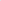  В целях обеспечения устойчивого развития территорий путем комплексного решения вопросов территориального планирования в случаях, предусмотренных частью 1 статьи 27 ГрК РФ, может осуществляться совместная подготовка проектов документов территориального планирования;1.6. Схема территориального планирования может являться основанием для установления или изменения границ муниципального образования, в порядке, установленном законом Самарской области.1.7. Установление  или  изменение границ  населенных пунктов, входящих в состав поселения осуществляется в границах поселения.Утверждение в документах территориального планирования границ функциональных зон не влечет за собой изменение правового режима земель, находящихся в границах указанных зон.1.8. Схема территориального планирования муниципального района, предусматривающая размещение линейных объектов федерального значения, линейных объектов регионального значения, линейных объектов местного значения, утверждается на срок не менее чем двадцать лет. В иных случаях схема территориального планирования утверждается на срок не менее чем десять лет.1.9. Доступ к утвержденным документам территориального планирования муниципального образования и материалам по их обоснованию в Федеральной государственной информационной системе территориального планирования должен быть обеспечен с использованием официального сайта органа местного самоуправления в срок, не превышающий десяти дней со дня утверждения таких документов.2. Состав схемы территориального планирования муниципального района 2.1. Схема территориального планирования муниципального района содержит: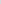 положение о территориальном планировании;карту планируемого размещения объектов местного значения муниципального района;карту границ населенных пунктов (в том числе границ образуемых населенных пунктов);карту функциональных зон, в случае, если на территории муниципального района планируется размещение объектов федерального значения, объектов регионального значения, объектов местного значения (за исключением линейных объектов).2.2. Положение о территориальном планировании, содержащееся в схеме территориального планирования муниципального района, включает в себя:1) сведения о видах, назначении и наименованиях планируемых для размещения объектов местного значения муниципального района, их основные характеристики, их местоположение (указываются наименования поселения, населенного пункта), а также характеристики зон с особыми условиями использования территорий в случае, если установление таких зон требуется в связи с размещением данных объектов;2) параметры функциональных зон, установленных на территории муниципального района, в случае, если планируется размещение объектов федерального значения, объектов регионального значения, объектов местного значения (за исключением линейных объектов), а также сведения о планируемых для размещения в указанных зонах объектах федерального значения, объектах регионального значения, объектах местного значения.2.3. На указанных в пункте 2.1. настоящего Положения картах соответственно отображаются:2.3.1. Планируемые для размещения объекты местного значения муниципального района, относящиеся к следующим областям:электро- и газоснабжение поселений;  автомобильные дороги местного значения вне границ населенных пунктов в границах муниципального района;образование;здравоохранение;физическая культура и массовый спорт;обработка, утилизация, обезвреживание, размещение твердых коммунальных отходов;  иные области в связи с решением вопросов местного значения муниципального района.2.3.2. Границы населенных пунктов (в том числе границы образуемых населенных пунктов),2.3.3. Границы и описание функциональных зон, установленных на территориях муниципального района, с указанием планируемых для размещения в этих зонах объектов федерального значения, объектов регионального значения, объектов местного значения (за исключением линейных объектов) и (или) местоположения линейных объектов федерального значения, линейных объектов регионального значения, линейных объектов местного значения.2.4. На схеме территориального планирования муниципального района, в указанных в пункте 1 части 3 статьи 19 Градостроительного кодекса областях, отображаются объекты местного значения, которые необходимы для осуществления органами местного самоуправления полномочий по вопросам местного значения и в пределах переданных государственных полномочий в соответствии с федеральными законами, законами Самарской области, уставами муниципальных образований, и оказывают существенное влияние на социально-экономическое развитие муниципального района, в том числе следующие виды объектов:1) объекты капитального строительства, строительство или реконструкцию которых планируется финансировать за счет средств местного бюджета и по которым застройщиком (заказчиком) будут выступать органы местного самоуправления Камышлинского района Самарской области, муниципальные унитарные предприятия или некоммерческие организации, созданные органами местного самоуправления;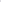 объекты, которые в соответствии с Федеральным законом «Об общих принципах организации местного самоуправления в Российской Федерации» могут находиться в муниципальной собственности;линейные объекты, планируемые к строительству или реконструкции в целях обеспечения муниципальных нужд;объекты, при размещении которых допускается изъятие, н том числе путем выкупа, земельных участков, а именно объекты электро- и газоснабжения местного значения;объекты физической культуры и массового спорта местного значения;объекты образования, здравоохранения, утилизации и переработки бытовых и промышленных отходов местного значения;особо охраняемые природные территории местного значения;иные объекты и территории, которые необходимы для осуществления органами местного самоуправления полномочий по вопросам местного значения и в пределах переданных государственных полномочий в соответствии с федеральными законами, законами Самарской области, уставами муниципальных образований, и оказывают существенное влияние на социально-экономическое развитие муниципального района.2.5. К схеме территориального планирования муниципального района прилагаются материалы по ее обоснованию в текстовой форме и в виде карт.2.6. Материалы по обоснованию схемы территориального планирования муниципального района в текстовой форме содержат: 2.6.1. Сведения о программах развития муниципального района (при их наличии), для реализации которых осуществляется создание объектов местного значения.2.6.2. Обоснование выбранного варианта размещения объектов местного значения муниципального района на основе анализа использования соответствующей территории, возможных направлений ее развития и прогнозируемых ограничений ее использования.2.6.3. Оценку возможного влияния планируемых для размещения объектов местного значения муниципального района на комплексное развитие соответствующей территории.2.6.4.  Утвержденные документами	 территориального планирования Российской Федерации, документами территориального планирования Самарской области сведения о видах, назначении и наименованиях планируемых для размещения на территории муниципального района объектов федерального значения, объектов регионального значения, их основные характеристики, местоположение, характеристики зон с особыми условиями использования территорий в случае, если установление таких зон требуется в связи с размещением данных объектов, реквизиты указанных документов территориального планирования, а также обоснование выбранного варианта размещения объектов федерального значения, объектов регионального значения на основе анализа использования этих территорий, возможных направлений их развития и прогнозируемых ограничений их использования.2.6.5. Перечень земельных участков, включаемых в границы населенных пунктов или исключаемых из их границ, с указанием категорий земель, к которым планируется отнести эти земельные участки, и целей их планируемого использования.2.6.6.  Перечень и характеристику основных факторов риска возникновения чрезвычайных ситуаций природного и техногенного характера на межселенных территориях в случае, если на межселенных территориях планируется размещение объектов федерального значения, объектов регионального значения, объектов местного значения.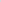 2.7. Материалы по обоснованию схемы территориального планирования муниципального района в виде карт отображают:1) границы поселений, входящих в состав муниципального района; 2) границы населенных пунктов, входящих в состав муниципального района;3) объекты капитального строительства, иные объекты, территории, зоны, которые оказали влияние на определение планируемого размещения объектов местного значения муниципального района, объектов федерального значения, объектов регионального значения, в том числе:- планируемые для размещения объекты федерального значения, объекты регионального значения в соответствии с документами территориального планирования Российской Федерации, документами территориального планирования Самарской области;- особые экономические зоны; - особо охраняемые природные территории федерального, регионального, местного значения;- территории объектов культурного наследия;- зоны с особыми условиями использования территорий;- территории, подверженные риску возникновения чрезвычайных ситуаций природного и техногенного характера;- иные объекты, иные территории и (или) зоны;4) границы лесничеств, лесопарков.2.8. Документирование сведений, содержащихся в материалах, входящих в состав схемы территориального планирования, осуществляется на бумажных и электронных носителях.Входящие в состав схемы территориального планирования карты, отображаемые на электронных носителях, формируются на базе слоев цифровой картографической основы (в том числе в векторном формате).3. Порядок подготовки и согласования схемы территориального планирования муниципального района, подготовка изменений и внесение их в схему территориального планирования муниципального района3.1. Подготовка проекта схемы территориального планирования муниципального района осуществляется в соответствии с требованиями Раздела 1 настоящего Положения и с учетом региональных нормативов градостроительного проектирования Самарской области и местных нормативов градостроительного проектирования, а также с учетом предложений заинтересованных лиц,3.2. Решение о подготовке схемы территориального планирования муниципального района принимается Главой муниципального района Камышлинский Самарской области и оформляется Постановлением администрации муниципального района Камышлинский Самарской области. 3.3.  Решение о подготовке схемы территориального планирования муниципального района подлежит опубликованию в  газете «Камышлинский вестник», а также размещению на официальном сайте администрации муниципального района Камышлинский в сети Интернет (далее – официальный сайт).3.4. Решение о подготовке схемы территориального планирования муниципального района включает в себя, в том числе информацию:- о структурном подразделении ответственном за подготовку проекта схемы территориального планирования муниципального района; - о времени, месте и сроках приема предложений заинтересованных лиц.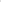 3.5. Подготовка проекта схемы территориального планирования муниципального района осуществляется в соответствии с требованиями к содержанию схемы и материалов по ее обоснованию, установленными статьей 19 Градостроительного кодекса.3.6.  Проект схемы территориального планирования муниципального района (проектные материалы текстовых и графических материалов утверждаемой части, а также обосновывающие материалы) подлежит опубликованию в порядке, установленном для официального опубликования муниципальных правовых актов, и размещается на официальном сайте, а также в федеральной государственной информационной системе территориального планирования не менее чем за три месяца до его утверждения.3.7. Администрация муниципального района Камышлинский Самарской области уведомляет в электронной форме и (или) посредством почтового отправления органы государственной власти и органы местного самоуправления в соответствии со статьей 21 Градостроительного кодекса об обеспечении доступа к проекту схемы территориального планирования муниципального района и материалам по обоснованию такого проекта в Федеральной государственной информационной системе территориального планирования в трехдневный срок со дня обеспечения данного доступа.3.8. Проект схемы территориального планирования муниципального района до ее утверждения подлежит обязательному согласованию в порядке, утвержденном приказом Минэкономразвития России от 21.07.2016 г. № 460 «Об утверждении порядка согласования проектов документов территориального планирования муниципальных образований, состава и порядка работы согласительной комиссии при согласовании проектов документов территориального планирования».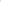 3.9. Проект	              схемы  территориального	               планирования муниципального района подлежит согласованию с уполномоченным Правительством Российской Федерации федеральным органом исполнительной власти в следующих случаях:3.9.1. На территории муниципального района находятся особо охраняемые природные территории федерального значения.3.9.2. Предусматривается размещение в соответствии с указанным проектом объектов местного значения муниципального района, которые могут оказать негативное воздействие на водные объекты, находящиеся в федеральной собственности.3.10. Проект схемы территориального планирования муниципального района подлежит согласованию с Правительством Самарской области в следующих случаях:3.10.1. Предусматривается в соответствии с указанным проектом включение в границы населенных пунктов (в том числе образуемых населенных пунктов), земельных участков из земель сельскохозяйственного назначения или исключение из границ таких населенных пунктов земельных участков, которые планируется отнести к категории земель сельскохозяйственного назначения.3.10.2. На территории муниципального района находятся особо охраняемые природные территории регионального значения,3.11. В случаях, предусмотренных подпунктами 3.9.1. и 3.10.2. Раздела 3 настоящего Положения, проект схемы территориального планирования муниципального района подлежит согласованию в части возможного негативного воздействия планируемых для размещения объектов местного значения муниципального района на особо охраняемые природные территории федерального значения, особо охраняемые природные территории регионального значения.3.12. Проект схемы территориального планирования муниципального района подлежит согласованию с органами местного самоуправления поселений, входящих в состав муниципального района Камышлинский, в части возможного влияния планируемых для размещения объектов местного значения муниципального района Камышлинский на социально-экономическое развитие поселений, возможного негативного воздействия данных объектов на окружающую среду на территориях этих поселений.3.13. Проект схемы территориального планирования муниципального  района подлежит согласованию с заинтересованными органами местного самоуправления муниципальных районов имеющих общую границу с муниципальным районом Камышлинский, в целях соблюдения интересов населения муниципальных образований при установлении на их территориях зон с особыми условиями использования территорий в связи с планируемым размещением объектов местного значения муниципального района Камышлинский, при размещении объектов местного значения муниципального района Камышлинский, которые могут оказать негативное воздействие на окружающую среду на территориях этих муниципальных образований.3.14. Иные вопросы, кроме указанных в пунктах 3.9.-3.13. Раздела 3 настоящего Положения, не могут рассматриваться при согласовании проекта схемы территориального планирования муниципального района.3.15. Срок согласования проекта схемы территориального планирования муниципального района не может превышать три месяца со дня поступления уведомления об обеспечении доступа к указанному проекту и материалам по его обоснованию в информационной системе территориального планирования в уполномоченный федеральный орган исполнительной власти, Правительство Самарской области, органы местного самоуправления поселений, входящих в состав муниципального района Камышлинский, органы местного самоуправления муниципальных районов, имеющих общую границу с муниципальным районом Камышлинский.3.16. В случае не поступления от указанных в пункте 3.15. Раздела 3 настоящего Положения органов в установленный срок в администрацию муниципального района Камышлинский заключений на проект схемы территориального планирования муниципального района такой проект считается согласованным с указанными органами.3.17. Заключения на проект схемы территориального планирования муниципального района могут содержать положения о согласии с проектом схемы территориального планирования муниципального района или несогласии с таким проектом с обоснованием принятых решений.3.18. В случае поступления от одного или нескольких указанных в пункте 3.15. Раздела 3 настоящего Положения органов заключений, содержащих положения о несогласии с проектом схемы территориального планирования муниципального района с обоснованием принятых решений, Глава муниципального района Камышлинский в течение тридцати дней со дня истечения установленного срока согласования такого проекта принимает решение о создании согласительной комиссии. Максимальный срок работы согласительной комиссии не может превышать три месяца.3.19. По результатам работы согласительная комиссия представляет Главе муниципального района Камышлинский:- документ о согласовании проекта схемы территориального планирования муниципального района и подготовленный для ее утверждения проект схемы территориального планирования муниципального района с внесенными в него изменениями; - материалы в текстовой форме и в виде карт по несогласованным вопросам.3.20. Указанные в пункте 3.19. Раздела 3 настоящего Положения документы, материалы могут содержать:3.20.1. Предложения об исключении из проекта схемы территориального планирования муниципального района материалов по несогласованным вопросам (в том числе путем их отображения на соответствующей карте в целях фиксации несогласованных вопросов до момента их согласования);3.20.2. План согласования, указанных в подпункте 3.20.1. раздела 3 настоящего Положения вопросов после утверждения схемы территориального планирования муниципального района путем подготовки предложений о внесении в такую схему соответствующих изменений.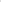 3.21. На основании документов и материалов, представленных согласительной комиссией, Глава муниципального района Камышлинский вправе принять решение о направлении согласованного или не согласованного в определенной части проекта схемы территориального планирования муниципального района в Собрание Представителей муниципального района Камышлинский или об отклонении проекта схемы территориального планирования муниципального района и о направлении его на доработку.3.22. Заинтересованные лица вправе представить свои предложения по проекту схемы территориального планирования муниципального района в сроки предусмотренные п. 3.6. Раздела 3 настоящего Положения.3.23. Схема территориального планирования муниципального района, в том числе внесение изменений в такую схему, утверждается решением Собрания Представителей муниципального района Камышлинский.3.24. Схема территориального планирования муниципального района, в том числе решение об ее утверждении, подлежит опубликованию в порядке, установленном для официального опубликования муниципальных правовых актов, иной официальной информации и размещается на официальном сайте, а также в федеральной государственной информационной системе территориального планирования в срок, не превышающий 10 (десяти) календарных дней со дня ее утверждения.Материалы Схемы территориального планирования муниципального района подлежат размещению ИСОГД, в течение пяти рабочих дней со дня принятия, утверждения, выдачи указанных документов, материалов направляют (в том числе с использованием единой системы межведомственного электронного взаимодействия и подключаемых к ней региональных систем межведомственного электронного взаимодействия) соответствующие документы, материалы, сведения о документах, материалах в уполномоченные на ведение ИСОГД органы местного самоуправления.3.25. Администрация муниципального района Камышлинский направляет утвержденную схему территориального планирования в электронном виде или на бумажном носителе в министерство строительства Самарской области в двухнедельный срок после утверждения.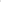 3.26. Правообладатели земельных участков и объектов капитального строительства, если их права и законные интересы нарушаются или могут быть нарушены в результате утверждения схемы территориального планирования муниципального района, вправе оспорить схему территориального планирования муниципального района в судебном порядке.3.27. Органы государственной власти Российской Федерации, органы государственной власти Самарской области, органы местного самоуправления, заинтересованные физические и юридические лица вправе представить в администрацию муниципального района Камышлинский предложения о внесении изменений в схему территориального планирования муниципального района. Предложения должны содержать обоснования необходимости внесение в схему территориального планирования муниципального района соответствующих изменений.3.28. Схема территориального планирования подлежит приведению в соответствие с программами развития, инвестиционными программами, решениями органов местного самоуправления, иных главных распорядителей средств местных бюджетов, принятыми после утверждения схемы территориального планирования и предусматривают создание объектов местного значения, подлежащих отображению в схеме территориального планирования, но ранее не предусмотренных схемой территориального планирования.Внесение изменений	в	схему	  территориального планирования муниципального района должно осуществляться в соответствии с требованиями, предусмотренными настоящим разделом и разделом I настоящего Положения.Реализации схемы территориального планирования муниципального района4.1.  Реализация	схемы территориального планирования муниципального района осуществляется в соответствии со статьей 26 Градостроительного Кодекса РФ путем:- подготовки и утверждения документации по планировке территории в соответствии с документами территориального планирования; - принятия в порядке, установленном законодательством Российской Федерации, решений о резервировании земель, об изъятии земельных участков для государственных или муниципальных нужд, о переводе земель или земельных участков из одной категории в другую; - создания объектов федерального значения, объектов регионального значения, объектов местного значения на основании документации по планировке территории.4.2. Реализация	       схемы территориального	         планирования  муниципального района осуществляется путем выполнения мероприятий, которые предусмотрены программами, утвержденными администрацией муниципального района Камышлинский, представительным органом муниципального района Камышлинский, и реализуемыми за счет средств местного бюджета, или инвестиционными программами организаций коммунального комплекса.4.3.Согласно изменениям, внесенным Федеральным законом от 20.03.2011 № 41-ФЗ «О внесении изменений в Градостроительный кодекс Российской Федерации и отдельные законодательные акты Российской Федерации в части вопросов территориального планирования» подготовка плана реализации схемы территориального планирования не требуется.АДМИНИСТРАЦИЯ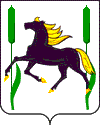 муниципального района КамышлинскийСамарской областиПОСТАНОВЛЕНИЕ19.12.2019 №477